Immunologie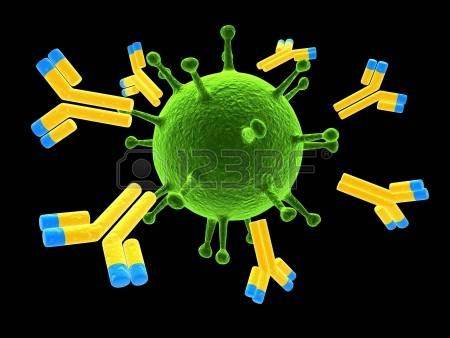 Evaluation des étudiants sur cette thématique immunologique.TP 13			Elisa et bradfordSéquence 1 :	Question : Déterminer la concentration en anticorps primaire en donnant le graphe du dosage.2 pointsSéquence 2 :	Question : Déterminer le seuil de sensibilité du test ELISA par l’impression du test visuel de l’analyse.2 pointsTP 14			Culture cellulaire et action de la propolisQuestion : Imprimer un cadre de 6 photographies mettant en évidence l’action de la propolis sur les lymphocytes Blancs. Discuter sur le résultat.6 pointsTP 15			Immunofluorescence et toxoplasmoseNuméro du lot de sérum : -------------------------------Question : Déterminer si le sérum est porteur des anticorps anti toxoplasmose.1 pointQuestion : Donner le titre de l’échantillon2 pointsTP 16 			AgglutinationsQuestion : Expliquer par un schéma la technique d’analyse par agglutination 4 pointsTP 17			ImmunoprécipitationsOutcherlony:Question : Imprimer une photographie des résultats du test simple de mancini2 pointsManciniL’albumine est la protéine la plus abondante (60%) dans le sang. Elle est fabriquée par les hépatocytes (les cellules du foie), mais peut aussi provenir de l’alimentation (on la trouve par exemple dans le blanc d’œuf ou encore dans le lait).L’albumine joue un rôle majeur dans le maintien de la pression oncotique du sang (pression osmotique due aux protéines).Question : Donner par la rédaction de votre convenance la concentration en albumine dans le sérum analysé par la technique de Mancini2 pointsTechniques immunologique/20 points